IZJAVA O NAČINU KORIŠTENJA JAVNE USLUGE(ZA KATEGORIJU KORISNIKA KUĆANSTVO)Mjesto i datum _________________________KORISNIK JAVNE USLUGE                                                                 _____________________________                                                                                                                                (vlastoručni potpis)                                            Jedan primjerak Izjave, ovjerene od strane davatelja javne usluge, vraćen korisniku usluge, dana _________________________ (datum upisuje davatelj javne usluge).ZA DAVATELJA JAVNE USLUGEčlanica Uprave – direktorica: dr. sc. Barbara Nakić-Alfirević, dipl. ing.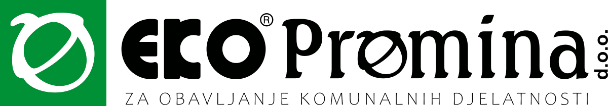 EKO Promina d.o.o. Put kroz Oklaj 14422303 OklajTel: +385 22 881 046OIB: 90431466150E-mail: kontakt@eko-promina.hrWeb: www.eko-promina.hr1.OBRAČUNSKO MJESTOOBRAČUNSKO MJESTOOBRAČUNSKO MJESTOOBRAČUNSKO MJESTOOBRAČUNSKO MJESTO1.1.Šifra  korisnika javne usluge 2.PODACI O KORISNIKU JAVNE USLUGEPODACI O KORISNIKU JAVNE USLUGEPODACI O KORISNIKU JAVNE USLUGEPODACI O KORISNIKU JAVNE USLUGEPODACI O KORISNIKU JAVNE USLUGEPRIJEDLOG DAVATELJA JAVNE USLUGEPRIJEDLOG DAVATELJA JAVNE USLUGEOČITOVANJE KORISNIKA JAVNE USLUGE2.1.Ime i prezime korisnika javne usluge 2.2.Adresa korisnika javne usluge2.3.OIB korisnika javne usluge2.4.Mjesto primopredaje spremnika (ako je različito od adrese prebivališta korisnika javne usluge)2.5.Adresa na koju se dostavljaju računi za javnu uslugu (ako je različito od adrese prebivališta korisnika javne usluge)2.6.e-pošta2.7.Kontakt telefon/mobitel2.8.Korisnik javne usluge jea) vlasnik nekretnine ili posebnog dijela nekretnine b) korisnik nekretnine ili posebnog dijela nekretnine, na kojeg je vlasnik nekretnine odnosno vlasnik posebnog dijela nekretnine ugovorom prenio obvezu plaćanja javne usluge                                                                                                (zaokružiti)a) vlasnik nekretnine ili posebnog dijela nekretnine b) korisnik nekretnine ili posebnog dijela nekretnine, na kojeg je vlasnik nekretnine odnosno vlasnik posebnog dijela nekretnine ugovorom prenio obvezu plaćanja javne usluge                                                                                                (zaokružiti)a) vlasnik nekretnine ili posebnog dijela nekretnine b) korisnik nekretnine ili posebnog dijela nekretnine, na kojeg je vlasnik nekretnine odnosno vlasnik posebnog dijela nekretnine ugovorom prenio obvezu plaćanja javne usluge                                                                                                (zaokružiti)a) vlasnik nekretnine ili posebnog dijela nekretnine b) korisnik nekretnine ili posebnog dijela nekretnine, na kojeg je vlasnik nekretnine odnosno vlasnik posebnog dijela nekretnine ugovorom prenio obvezu plaćanja javne usluge                                                                                                (zaokružiti)Ukoliko se podaci o korisniku usluge razlikuju od podataka koje je naznačio davatelj javne usluge, uz Izjavu obavezno priložiti:a) za vlasnika nekretnine-dokaz o vlasništvu nekretnine (izvadak iz zemljišnih knjiga)b) za korisnika nekretnine-ugovor kojim je vlasnik nekretnine obvezu plaćanja javne usluge prenio na korisnika nekretnine Ukoliko se podaci o korisniku usluge razlikuju od podataka koje je naznačio davatelj javne usluge, uz Izjavu obavezno priložiti:a) za vlasnika nekretnine-dokaz o vlasništvu nekretnine (izvadak iz zemljišnih knjiga)b) za korisnika nekretnine-ugovor kojim je vlasnik nekretnine obvezu plaćanja javne usluge prenio na korisnika nekretnine Ukoliko se podaci o korisniku usluge razlikuju od podataka koje je naznačio davatelj javne usluge, uz Izjavu obavezno priložiti:a) za vlasnika nekretnine-dokaz o vlasništvu nekretnine (izvadak iz zemljišnih knjiga)b) za korisnika nekretnine-ugovor kojim je vlasnik nekretnine obvezu plaćanja javne usluge prenio na korisnika nekretnine Ukoliko se podaci o korisniku usluge razlikuju od podataka koje je naznačio davatelj javne usluge, uz Izjavu obavezno priložiti:a) za vlasnika nekretnine-dokaz o vlasništvu nekretnine (izvadak iz zemljišnih knjiga)b) za korisnika nekretnine-ugovor kojim je vlasnik nekretnine obvezu plaćanja javne usluge prenio na korisnika nekretnine Ukoliko se podaci o korisniku usluge razlikuju od podataka koje je naznačio davatelj javne usluge, uz Izjavu obavezno priložiti:a) za vlasnika nekretnine-dokaz o vlasništvu nekretnine (izvadak iz zemljišnih knjiga)b) za korisnika nekretnine-ugovor kojim je vlasnik nekretnine obvezu plaćanja javne usluge prenio na korisnika nekretnine 3.PODACI O NEKRETNINIPODACI O NEKRETNINIPODACI O NEKRETNINIPODACI O NEKRETNINIPODACI O NEKRETNINI3.1.Vrsta nekretnine1) obiteljska kuća s jednim kućanstvom2) obiteljska kuća s više kućanstavaa) jedno kućanstvob) dva kućanstvac) tri kućanstva                                                                                               (zaokružiti)1) obiteljska kuća s jednim kućanstvom2) obiteljska kuća s više kućanstavaa) jedno kućanstvob) dva kućanstvac) tri kućanstva                                                                                               (zaokružiti)1) obiteljska kuća s jednim kućanstvom2) obiteljska kuća s više kućanstavaa) jedno kućanstvob) dva kućanstvac) tri kućanstva                                                                                               (zaokružiti)1) obiteljska kuća s jednim kućanstvom2) obiteljska kuća s više kućanstavaa) jedno kućanstvob) dva kućanstvac) tri kućanstva                                                                                               (zaokružiti)3.2.Očitovanje o korištenju nekretnine na obračunskom mjestu ili o trajnom nekorištenju nekretninenekretnina se koristinekretnina se trajno ne koristi                                                                                               (zaokružiti)nekretnina se koristinekretnina se trajno ne koristi                                                                                               (zaokružiti)nekretnina se koristinekretnina se trajno ne koristi                                                                                               (zaokružiti)nekretnina se koristinekretnina se trajno ne koristi                                                                                               (zaokružiti)Nekretninom koja se trajno ne koristi smatra se nekretnina koja se u razdoblju od 12 mjeseci ne koristi za obavljanje djelatnosti, odnosno nije pogodna za obavljanje djelatnosti. Trajno nekorištenje nekretnine utvrđuje se na temelju očitovanja vlasnika nekretnine, a dokazuje se temeljem podataka očitanja mjernih uređaja za potrošnju električne energije i pitke vode ili na drugi odgovarajući način (npr. očevid lokacije). Nekretninom koja se trajno ne koristi smatra se nekretnina koja se u razdoblju od 12 mjeseci ne koristi za obavljanje djelatnosti, odnosno nije pogodna za obavljanje djelatnosti. Trajno nekorištenje nekretnine utvrđuje se na temelju očitovanja vlasnika nekretnine, a dokazuje se temeljem podataka očitanja mjernih uređaja za potrošnju električne energije i pitke vode ili na drugi odgovarajući način (npr. očevid lokacije). Nekretninom koja se trajno ne koristi smatra se nekretnina koja se u razdoblju od 12 mjeseci ne koristi za obavljanje djelatnosti, odnosno nije pogodna za obavljanje djelatnosti. Trajno nekorištenje nekretnine utvrđuje se na temelju očitovanja vlasnika nekretnine, a dokazuje se temeljem podataka očitanja mjernih uređaja za potrošnju električne energije i pitke vode ili na drugi odgovarajući način (npr. očevid lokacije). Nekretninom koja se trajno ne koristi smatra se nekretnina koja se u razdoblju od 12 mjeseci ne koristi za obavljanje djelatnosti, odnosno nije pogodna za obavljanje djelatnosti. Trajno nekorištenje nekretnine utvrđuje se na temelju očitovanja vlasnika nekretnine, a dokazuje se temeljem podataka očitanja mjernih uređaja za potrošnju električne energije i pitke vode ili na drugi odgovarajući način (npr. očevid lokacije). Nekretninom koja se trajno ne koristi smatra se nekretnina koja se u razdoblju od 12 mjeseci ne koristi za obavljanje djelatnosti, odnosno nije pogodna za obavljanje djelatnosti. Trajno nekorištenje nekretnine utvrđuje se na temelju očitovanja vlasnika nekretnine, a dokazuje se temeljem podataka očitanja mjernih uređaja za potrošnju električne energije i pitke vode ili na drugi odgovarajući način (npr. očevid lokacije). 4.PODACI O SPREMNIKU ZA MIJEŠANI KOMUNALNI OPTADPODACI O SPREMNIKU ZA MIJEŠANI KOMUNALNI OPTADPODACI O SPREMNIKU ZA MIJEŠANI KOMUNALNI OPTADPODACI O SPREMNIKU ZA MIJEŠANI KOMUNALNI OPTADPODACI O SPREMNIKU ZA MIJEŠANI KOMUNALNI OPTAD4.1.Volumen spremnika za miješani komunalni otpad120 litara240 litara360 litara                                               (zaokružiti)4.2.Očitovanje o kompostiranju biootpada kompostiram – vlastiti komposterkompostiram – komposter davatelja javne usluge                                  (zaokružiti)                4.2.Učestalost odvoza komunalnog otpada (prema Obavijesti o sakupljanju komunalnog otpada na području Općine Promina davatelja javne usluge)Učestalost odvoza komunalnog otpada (prema Obavijesti o sakupljanju komunalnog otpada na području Općine Promina davatelja javne usluge)Učestalost odvoza komunalnog otpada (prema Obavijesti o sakupljanju komunalnog otpada na području Općine Promina davatelja javne usluge)miješani komunalni otpad, 1 x tjedno  (samo spremnik 120 litara)PET i MET ambalaža, 1 x mjesečno (samo spremnik 120 litara)otpadni papir i karton, 1 x mjesečno (samo spremnik 120 litara)ambalažno staklo, putem spremnika za staklo na javnim površinamamiješani komunalni otpad, 1 x tjedno  (samo spremnik 120 litara)PET i MET ambalaža, 1 x mjesečno (samo spremnik 120 litara)otpadni papir i karton, 1 x mjesečno (samo spremnik 120 litara)ambalažno staklo, putem spremnika za staklo na javnim površinama5.OBAVIJEST DAVATELJA  JAVNE USLUGE O UVJETIMA POD KOJIMA SE UGOVOR O KORIŠTENJU USLUGE SMATRA SKLOPLJENIMOBAVIJEST DAVATELJA  JAVNE USLUGE O UVJETIMA POD KOJIMA SE UGOVOR O KORIŠTENJU USLUGE SMATRA SKLOPLJENIMOBAVIJEST DAVATELJA  JAVNE USLUGE O UVJETIMA POD KOJIMA SE UGOVOR O KORIŠTENJU USLUGE SMATRA SKLOPLJENIMOBAVIJEST DAVATELJA  JAVNE USLUGE O UVJETIMA POD KOJIMA SE UGOVOR O KORIŠTENJU USLUGE SMATRA SKLOPLJENIMOBAVIJEST DAVATELJA  JAVNE USLUGE O UVJETIMA POD KOJIMA SE UGOVOR O KORIŠTENJU USLUGE SMATRA SKLOPLJENIMUgovor o korištenju usluge smatra se sklopljenim kad Korisnik usluge dostavi davatelju javne usluge Izjavu ili prilikom prvog korištenja usluge ili zaprimanja na korištenje spremnika za primopredaju miješanog komunalnog otpada u slučaju kad korisnik usluge davatelju javne usluge ne dostavi Izjavu.Ugovor o korištenju usluge smatra se sklopljenim kad Korisnik usluge dostavi davatelju javne usluge Izjavu ili prilikom prvog korištenja usluge ili zaprimanja na korištenje spremnika za primopredaju miješanog komunalnog otpada u slučaju kad korisnik usluge davatelju javne usluge ne dostavi Izjavu.Ugovor o korištenju usluge smatra se sklopljenim kad Korisnik usluge dostavi davatelju javne usluge Izjavu ili prilikom prvog korištenja usluge ili zaprimanja na korištenje spremnika za primopredaju miješanog komunalnog otpada u slučaju kad korisnik usluge davatelju javne usluge ne dostavi Izjavu.Ugovor o korištenju usluge smatra se sklopljenim kad Korisnik usluge dostavi davatelju javne usluge Izjavu ili prilikom prvog korištenja usluge ili zaprimanja na korištenje spremnika za primopredaju miješanog komunalnog otpada u slučaju kad korisnik usluge davatelju javne usluge ne dostavi Izjavu.Ugovor o korištenju usluge smatra se sklopljenim kad Korisnik usluge dostavi davatelju javne usluge Izjavu ili prilikom prvog korištenja usluge ili zaprimanja na korištenje spremnika za primopredaju miješanog komunalnog otpada u slučaju kad korisnik usluge davatelju javne usluge ne dostavi Izjavu.6.IZJAVA KORISNIKA JAVNE USLUGE KOJOM POTVRĐUJE DA JE UPOZNAT  S UGOVOROM O KORIŠTENJU USLUGEIZJAVA KORISNIKA JAVNE USLUGE KOJOM POTVRĐUJE DA JE UPOZNAT  S UGOVOROM O KORIŠTENJU USLUGEIZJAVA KORISNIKA JAVNE USLUGE KOJOM POTVRĐUJE DA JE UPOZNAT  S UGOVOROM O KORIŠTENJU USLUGEIZJAVA KORISNIKA JAVNE USLUGE KOJOM POTVRĐUJE DA JE UPOZNAT  S UGOVOROM O KORIŠTENJU USLUGEIZJAVA KORISNIKA JAVNE USLUGE KOJOM POTVRĐUJE DA JE UPOZNAT  S UGOVOROM O KORIŠTENJU USLUGEPotpisom ove Izjave potvrđujem da sam upoznat i da prihvaćam uvjete korištenja javne usluge odnosno uvjete Ugovora o korištenju javne usluge.Potpisom ove Izjave potvrđujem da sam upoznat i da prihvaćam uvjete korištenja javne usluge odnosno uvjete Ugovora o korištenju javne usluge.Potpisom ove Izjave potvrđujem da sam upoznat i da prihvaćam uvjete korištenja javne usluge odnosno uvjete Ugovora o korištenju javne usluge.Potpisom ove Izjave potvrđujem da sam upoznat i da prihvaćam uvjete korištenja javne usluge odnosno uvjete Ugovora o korištenju javne usluge.Potpisom ove Izjave potvrđujem da sam upoznat i da prihvaćam uvjete korištenja javne usluge odnosno uvjete Ugovora o korištenju javne usluge.8.IZVADAK IZ CJENIKAIZVADAK IZ CJENIKAIZVADAK IZ CJENIKAIZVADAK IZ CJENIKAIZVADAK IZ CJENIKAIzvadak iz cjenika nalazi se u privitku ove Izjave i čini njen sastavni dio.(može se preutzeti na www.eko-promina.hr)Izvadak iz cjenika nalazi se u privitku ove Izjave i čini njen sastavni dio.(može se preutzeti na www.eko-promina.hr)Izvadak iz cjenika nalazi se u privitku ove Izjave i čini njen sastavni dio.(može se preutzeti na www.eko-promina.hr)Izvadak iz cjenika nalazi se u privitku ove Izjave i čini njen sastavni dio.(može se preutzeti na www.eko-promina.hr)Izvadak iz cjenika nalazi se u privitku ove Izjave i čini njen sastavni dio.(može se preutzeti na www.eko-promina.hr)9.UVJETI RASKIDA UGOVORAUVJETI RASKIDA UGOVORAUVJETI RASKIDA UGOVORAUVJETI RASKIDA UGOVORAUVJETI RASKIDA UGOVORAKorisnik javne usluge može raskinuti Ugovor u slučajevima:-  prestanka odnosno promjene vlasništva nekretnine, što dokazuje izvatkom iz zemljišnih knjiga, ugovorom o kupoprodaji, ugovorom o darovanju, rješenjem o nasljeđivanju, ugovorom o najmu/zakupu kad je vlasnik nekretnine ugovorom prenio obavezu plaćanja javne usluge na najmoprimca/zakupoprimca-  kada trajno ne koristi nekretninu, očitovanjem o trajnom nekorištenju nekretnine, danom na obrascu „Zahtjev za odjavu korištenja javne usluge prikupljanja komunalnog otpada na nakretnini koja se trajno ne koristi“ dostupnom na internetskoj stranici davatelja javne usluge ili na adresi sjedišta davatelja javne usluge, u skladu s uvjetima iz članka 9. Općih uvjeta Ugovora o korištenju javne usluge sakupljanja komunalnog otpada. Korisnik javne usluge može raskinuti Ugovor u slučajevima:-  prestanka odnosno promjene vlasništva nekretnine, što dokazuje izvatkom iz zemljišnih knjiga, ugovorom o kupoprodaji, ugovorom o darovanju, rješenjem o nasljeđivanju, ugovorom o najmu/zakupu kad je vlasnik nekretnine ugovorom prenio obavezu plaćanja javne usluge na najmoprimca/zakupoprimca-  kada trajno ne koristi nekretninu, očitovanjem o trajnom nekorištenju nekretnine, danom na obrascu „Zahtjev za odjavu korištenja javne usluge prikupljanja komunalnog otpada na nakretnini koja se trajno ne koristi“ dostupnom na internetskoj stranici davatelja javne usluge ili na adresi sjedišta davatelja javne usluge, u skladu s uvjetima iz članka 9. Općih uvjeta Ugovora o korištenju javne usluge sakupljanja komunalnog otpada. Korisnik javne usluge može raskinuti Ugovor u slučajevima:-  prestanka odnosno promjene vlasništva nekretnine, što dokazuje izvatkom iz zemljišnih knjiga, ugovorom o kupoprodaji, ugovorom o darovanju, rješenjem o nasljeđivanju, ugovorom o najmu/zakupu kad je vlasnik nekretnine ugovorom prenio obavezu plaćanja javne usluge na najmoprimca/zakupoprimca-  kada trajno ne koristi nekretninu, očitovanjem o trajnom nekorištenju nekretnine, danom na obrascu „Zahtjev za odjavu korištenja javne usluge prikupljanja komunalnog otpada na nakretnini koja se trajno ne koristi“ dostupnom na internetskoj stranici davatelja javne usluge ili na adresi sjedišta davatelja javne usluge, u skladu s uvjetima iz članka 9. Općih uvjeta Ugovora o korištenju javne usluge sakupljanja komunalnog otpada. Korisnik javne usluge može raskinuti Ugovor u slučajevima:-  prestanka odnosno promjene vlasništva nekretnine, što dokazuje izvatkom iz zemljišnih knjiga, ugovorom o kupoprodaji, ugovorom o darovanju, rješenjem o nasljeđivanju, ugovorom o najmu/zakupu kad je vlasnik nekretnine ugovorom prenio obavezu plaćanja javne usluge na najmoprimca/zakupoprimca-  kada trajno ne koristi nekretninu, očitovanjem o trajnom nekorištenju nekretnine, danom na obrascu „Zahtjev za odjavu korištenja javne usluge prikupljanja komunalnog otpada na nakretnini koja se trajno ne koristi“ dostupnom na internetskoj stranici davatelja javne usluge ili na adresi sjedišta davatelja javne usluge, u skladu s uvjetima iz članka 9. Općih uvjeta Ugovora o korištenju javne usluge sakupljanja komunalnog otpada. Korisnik javne usluge može raskinuti Ugovor u slučajevima:-  prestanka odnosno promjene vlasništva nekretnine, što dokazuje izvatkom iz zemljišnih knjiga, ugovorom o kupoprodaji, ugovorom o darovanju, rješenjem o nasljeđivanju, ugovorom o najmu/zakupu kad je vlasnik nekretnine ugovorom prenio obavezu plaćanja javne usluge na najmoprimca/zakupoprimca-  kada trajno ne koristi nekretninu, očitovanjem o trajnom nekorištenju nekretnine, danom na obrascu „Zahtjev za odjavu korištenja javne usluge prikupljanja komunalnog otpada na nakretnini koja se trajno ne koristi“ dostupnom na internetskoj stranici davatelja javne usluge ili na adresi sjedišta davatelja javne usluge, u skladu s uvjetima iz članka 9. Općih uvjeta Ugovora o korištenju javne usluge sakupljanja komunalnog otpada. 